TERRA Arbeitsbuch + eBook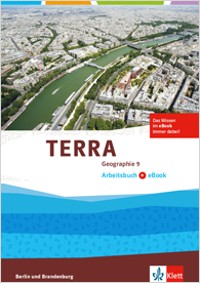 Stoffverteilungsplan Geographie für Brandenburg und Berlin, Klasse 9Vorschlag für die fachbezogenen Festlegungen zum Fachteil Geographie für die Jahrgangsstufe 9 im Rahmen der Erarbeitung eines schulinternen CurriculumsSeiteTERRA Geographie 9Lehrplanbezug - InhalteLehrplanbezug - StandardsBezüge zu anderen Fächern und zur fachübergreifenden Kompetenzentwicklung (Teil B RLP)schulspezifische Anmerkungen41 Umgang mit RessourcenDer nachhaltige Umgang mit Ressourcen stellt die Gesellschaft vor große Herausforderungen. Im Fokus stehen dabei die Möglichkeiten einer effizienten und schonenden Nutzung von Ressourcen sowie die Verringerung des Ressourceneinsatzes. Das Themenfeld bietet eine exemplarische Betrachtung der Verfügbarkeit, Entstehung, Nutzung von Ressourcen sowie deren Folgen vor dem Hintergrund des Interessenkonflikts zwischen den beteiligten Akteuren. Das Konfliktpotenzial des Themas lässt eine Verknüpfung zum Unterricht im Fächerverbund Konflikte und Konfliktlösungen zu.Verbindliche Inhalte:Ressourcen: Verfügbarkeit, Entstehung, nachhaltige NutzungRessourcenkonflikteRessourcenschonungNeben energetischen Ressourcen ist eine weitere Ressource obligatorisch.Mögliche Konkretisierungen:Boden: konventionelle Landwirtschaft und ökologischer LandbauEnergierohstoffe (fossil und erneuerbar)seltene Erdenbiotische Rohstoffe (z. B. Holz, Fisch)Der nachhaltige Umgang mit Ressourcen stellt die Gesellschaft vor große Herausforderungen. Im Fokus stehen dabei die Möglichkeiten einer effizienten und schonenden Nutzung von Ressourcen sowie die Verringerung des Ressourceneinsatzes. Das Themenfeld bietet eine exemplarische Betrachtung der Verfügbarkeit, Entstehung, Nutzung von Ressourcen sowie deren Folgen vor dem Hintergrund des Interessenkonflikts zwischen den beteiligten Akteuren. Das Konfliktpotenzial des Themas lässt eine Verknüpfung zum Unterricht im Fächerverbund Konflikte und Konfliktlösungen zu.Verbindliche Inhalte:Ressourcen: Verfügbarkeit, Entstehung, nachhaltige NutzungRessourcenkonflikteRessourcenschonungNeben energetischen Ressourcen ist eine weitere Ressource obligatorisch.Mögliche Konkretisierungen:Boden: konventionelle Landwirtschaft und ökologischer LandbauEnergierohstoffe (fossil und erneuerbar)seltene Erdenbiotische Rohstoffe (z. B. Holz, Fisch)Der nachhaltige Umgang mit Ressourcen stellt die Gesellschaft vor große Herausforderungen. Im Fokus stehen dabei die Möglichkeiten einer effizienten und schonenden Nutzung von Ressourcen sowie die Verringerung des Ressourceneinsatzes. Das Themenfeld bietet eine exemplarische Betrachtung der Verfügbarkeit, Entstehung, Nutzung von Ressourcen sowie deren Folgen vor dem Hintergrund des Interessenkonflikts zwischen den beteiligten Akteuren. Das Konfliktpotenzial des Themas lässt eine Verknüpfung zum Unterricht im Fächerverbund Konflikte und Konfliktlösungen zu.Verbindliche Inhalte:Ressourcen: Verfügbarkeit, Entstehung, nachhaltige NutzungRessourcenkonflikteRessourcenschonungNeben energetischen Ressourcen ist eine weitere Ressource obligatorisch.Mögliche Konkretisierungen:Boden: konventionelle Landwirtschaft und ökologischer LandbauEnergierohstoffe (fossil und erneuerbar)seltene Erdenbiotische Rohstoffe (z. B. Holz, Fisch)Der nachhaltige Umgang mit Ressourcen stellt die Gesellschaft vor große Herausforderungen. Im Fokus stehen dabei die Möglichkeiten einer effizienten und schonenden Nutzung von Ressourcen sowie die Verringerung des Ressourceneinsatzes. Das Themenfeld bietet eine exemplarische Betrachtung der Verfügbarkeit, Entstehung, Nutzung von Ressourcen sowie deren Folgen vor dem Hintergrund des Interessenkonflikts zwischen den beteiligten Akteuren. Das Konfliktpotenzial des Themas lässt eine Verknüpfung zum Unterricht im Fächerverbund Konflikte und Konfliktlösungen zu.Verbindliche Inhalte:Ressourcen: Verfügbarkeit, Entstehung, nachhaltige NutzungRessourcenkonflikteRessourcenschonungNeben energetischen Ressourcen ist eine weitere Ressource obligatorisch.Mögliche Konkretisierungen:Boden: konventionelle Landwirtschaft und ökologischer LandbauEnergierohstoffe (fossil und erneuerbar)seltene Erdenbiotische Rohstoffe (z. B. Holz, Fisch)5Erdöl – Entstehung und VerwendungRessourcen: Verfügbarkeit und EntstehungRessourcenkonflikteMögliche Konkretisierung:Energierohstoffe (fossil und erneuerbar)aus weiteren geografischen Medien raumspezifische Funktionen, Strukturen und Prozesse ermitteln (M2 F-H)Zusammenhänge mithilfe von Kausalketten veranschaulichen (M4 E)Strukturen in geografischen Systemen beschreiben (S2 D)Zu einem geografischen Sachverhalt begründet eine Stellungnahme formulieren (K2 GH)Übergreifende Themen: Entwicklung/Lernen in globalen Zusammenhängen, VerbraucherbildungEine energetische Ressource ist obligatorisch6Erdöl - Förderung, Verbrauch und HandelRessourcen: Verfügbarkeit und EntstehungRessourcenkonflikteMögliche Konkretisierung:Energierohstoffe (fossil und erneuerbar)aus Karten geringer Komplexität Informationen ermitteln (O2 D)aus weiteren geografischen Medien raumspezifische Funktionen, Strukturen und Prozesse ermitteln (M2 F-H)eindimensionale Diagramme erstellen (M4 DE)Übergreifende Themen: Entwicklung/Lernen in globalen Zusammenhängen, VerbraucherbildungEine energetische Ressource ist obligatorisch7Erdöl - Rohstoff mit KonfliktpotenzialRessourcen: Verfügbarkeit und EntstehungRessourcenkonflikteMögliche Konkretisierung:Energierohstoffe (fossil und erneuerbar)Karten mit geringer Informationsdichte anfertigen (O2 EF)Strukturen in geografischen Systemen beschreiben (S2 DE)allgemeine Kriterien (z. B. Ausgewogenheit, Korrektheit, Begründetsein) zur Beurteilung anwenden (U1 EF)Übergreifende Themen: Entwicklung/Lernen in globalen Zusammenhängen, VerbraucherbildungEine energetische Ressource ist obligatorisch8Energiehunger macht erfinderischRessourcen: Verfügbarkeit, NutzungRessourcenkonflikteMögliche Konkretisierung:Energierohstoffe (fossil und erneuerbar)Mehrstufige Ursache-Folge-Beziehungen beschreiben (S3 E-G)Systemgefährdende Einflussfaktoren ableiten (S3 H)aus weiteren geografischen Medien raumspezifische Funktionen, Strukturen und Prozesse ermitteln (M2 F-H)Übergreifende Themen: Nachhaltige Entwicklung/Lernen in globalen Zusammenhängen, Verbraucherbildung, GesundheitsförderungVerknüpfung zum Unterricht im Fächerfächerbund „Konflikte und Konfliktlösungen“9/10Bodenschätze in der ArktisBodenschätze in der Antarktis Ressourcen: Verfügbarkeit, nachhaltige NutzungRessourcenkonflikteaus Karten höherer Komplexität Informationen ermitteln (O2 E-F)Informationen ermitteln (M2 D-H)fachbezogene Kriterien zur Beurteilung anwenden (U1 G)Sachverhalte und Prozesse in Hinblick auf Werte und Normen reflektieren (U2 G-H)Übergreifende Themen: Nachhaltige Entwicklung/Lernen in globalen Zusammenhängen, Verbraucherbildung, Demokratiebildung Verknüpfung zum Unterricht im Fächerfächerbund „Konflikte und Konfliktlösungen“11/12Regenerative EnergiequellenRegenerative Energien in DeutschlandRessourcen: nachhaltige NutzungMögliche Konkretisierung:Energierohstoffe (fossil und erneuerbar)geografische Systeme vergleichen (S1 F-H)kausale Zusammenhänge problemorientiert untersuchen (S2 F-H)Informationen aus geografischen Materialien verknüpfen (M2/3F-G)eindimensionale Diagramme erstellen (M4 DE)Zu einem geografischen Sachverhalt begründet eine Stellungnahme formulieren (K2 GH)Übergreifende Themen: Nachhaltige Entwicklung/Lernen und globalen Zusammenhängen, Verbraucherbildung13Energieverbrauch weltweitRessourcen: Verfügbarkeit, nachhaltige NutzungRaumstrukturen aus Lagebeziehungen ableiten (O1 G)Karten mit geringer Informationsdichte anfertigen (O2 EF)aus Karten mit höherer Informationsdichte Informationen ermitteln (O2 E-F)Übergreifendes Thema: Verbraucherbildung14Seltene ErdenRessourcen: Verfügbarkeit Mögliche Konkretisierung:Seltene ErdenKarten mit geringer Informationsdichte anfertigen (O2 EF)kausale Zusammenhänge problemorientiert untersuchen (S2 F-H)Übergreifende Themen: Nachhaltige Entwicklung/Lernen und globalen Zusammenhängen, Verbraucherbildung15TERRA Methode: Ein Wirkungsgefüge entwickelnRessourcen: Verfügbarkeit Mögliche Konkretisierung:Seltene ErdenZusammenhänge mithilfe von Wirkungsgefügen veranschaulichen (M4 F-G)16Begrenzte RessourcenRessourcen: Nachhaltige Nutzungzu einem geografischen Sachverhalt begründet eine Stellungnahme formulieren (K2 G-H)fachbezogene Kriterien zur Beurteilung anwenden (U1 G)Übergreifende Themen: Nachhaltige Entwicklung/Lernen und globalen Zusammenhängen, Mobilitätsbildung und Verkehrserziehung, Verbraucherbildung17Welthandelsgut Ackerland - LandgrabbingRessourcen: Verfügbarkeit, nachhaltige NutzungRessourcenkonflikteMögliche Konkretisierung: BodenKarten mit geringer Informationsdichte anfertigen (O2 EF)kausale Zusammenhänge in geografischen Systemen problemorientiert untersuchen (S2 F-H)Informationen aus geografischen Materialien verknüpfen (M2/3F-G)Situationen/Sachverhalte sowie Entwicklungen/Prozesse aus der Pro- und Kontraperspektive darstellen (U1 EF)Fachbezogene Kriterien zur Beurteilung anwenden (U1 G)Übergreifendes Thema: Nachhaltige Entwicklung/Lernen und globalen Zusammenhängen18Ressourcenschonung und RecyclingRessourcen: nachhaltige NutzungRessourcenschonungMögliche Konkretisierung: Holzkausale Zusammenhänge in geografischen Systemen problemorientiert untersuchen (2G-H)Zu einem geografischen Sachverhalt begründet eine Stellungnahme formulieren (K2 GH)Übergreifende Themen: Nachhaltige Entwicklung/Lernen und globalen Zusammenhängen, Verbraucherbildung19/20Ausgefischt?Aquakulturen und AquaponicsRessourcen: Nachhaltige NutzungRessourcenschonungMögliche Konkretisierung:FischKarten mit geringer Informationsdichte anfertigen (O2 EF)Zusammenhänge mithilfe von Wirkungsgefügen veranschaulichen (M4 F-G)Strukturen in geografischen Systemen beschreiben (S2 DE)Fachsprache sachgerecht in mündlichen und schriftlichen Darbietungen anwenden (K1 D-F)Übergreifendes Thema: Nachhaltige Entwicklung/Lernen in globalen ZusammenhängenBezüge zu weiteren übergreifenden Themen: Verbraucherbildung, Gesundheitsförderung21Durch Nachhaltigkeit zur Tragfähigkeit?Ressourcen: nachhaltige Nutzungeigene Problemlösungsansätze entwickeln (S4 GH)Informationen aus geografischen Materialien verknüpfen (M2/3F-G)fachbezogene Kriterien (z. B. ökologische, ökonomische, soziale Adäquanz, Gegenwarts- und Zukunftsbedeutung, Perspektivität) zur Beurteilung anwenden (U1G)Sachverhalte und Prozesse im Hinblick auf Normen und Werte (z. B. Menschenrechte, Naturschutz, Nachhaltigkeit) reflektieren (Moderation) (U2G-H)Übergreifendes Thema: Nachhaltige Entwicklung/Lernen und globalen Zusammenhängen232 Klimawandel und KlimaschutzDer Klimawandel ist ein Thema mit hoher Relevanz und großer medialer Aufmerksamkeit. Über geeignete Maßnahmen zum Klimaschutz wird sowohl auf lokaler, nationaler und internationaler Ebene intensiv diskutiert. Hierbei geht es oftmals um Interessenkonflikte. Geografisch lässt sich das Thema hinsichtlich der Diversität möglicher Auswirkungen und Maßnahmen in verschiedenen Regionen der Erde betrachten. Das Konfliktpotenzial des Themas lässt eine Verknüpfung zum Unterricht im Fächerverbund „Konflikte und Konfliktlösungen“ zu.Verbindliche Inhalte:Ursachen und regionale/globale Folgen des KlimawandelsNachhaltige Maßnahmen des KlimaschutzesInteressenkonflikte beim KlimaschutzMögliche Konkretisierungen:Wetter und KlimaAufbau und Zusammensetzung der AtmosphäreTreibhauseffektKlimaschutz und Nachhaltigkeit, Anpassung an den KlimawandelDarstellung des Klimawandels in den Medien (z. B. Wettererscheinung/Eisbären als Symbole des Klimawandels)Der Klimawandel ist ein Thema mit hoher Relevanz und großer medialer Aufmerksamkeit. Über geeignete Maßnahmen zum Klimaschutz wird sowohl auf lokaler, nationaler und internationaler Ebene intensiv diskutiert. Hierbei geht es oftmals um Interessenkonflikte. Geografisch lässt sich das Thema hinsichtlich der Diversität möglicher Auswirkungen und Maßnahmen in verschiedenen Regionen der Erde betrachten. Das Konfliktpotenzial des Themas lässt eine Verknüpfung zum Unterricht im Fächerverbund „Konflikte und Konfliktlösungen“ zu.Verbindliche Inhalte:Ursachen und regionale/globale Folgen des KlimawandelsNachhaltige Maßnahmen des KlimaschutzesInteressenkonflikte beim KlimaschutzMögliche Konkretisierungen:Wetter und KlimaAufbau und Zusammensetzung der AtmosphäreTreibhauseffektKlimaschutz und Nachhaltigkeit, Anpassung an den KlimawandelDarstellung des Klimawandels in den Medien (z. B. Wettererscheinung/Eisbären als Symbole des Klimawandels)Der Klimawandel ist ein Thema mit hoher Relevanz und großer medialer Aufmerksamkeit. Über geeignete Maßnahmen zum Klimaschutz wird sowohl auf lokaler, nationaler und internationaler Ebene intensiv diskutiert. Hierbei geht es oftmals um Interessenkonflikte. Geografisch lässt sich das Thema hinsichtlich der Diversität möglicher Auswirkungen und Maßnahmen in verschiedenen Regionen der Erde betrachten. Das Konfliktpotenzial des Themas lässt eine Verknüpfung zum Unterricht im Fächerverbund „Konflikte und Konfliktlösungen“ zu.Verbindliche Inhalte:Ursachen und regionale/globale Folgen des KlimawandelsNachhaltige Maßnahmen des KlimaschutzesInteressenkonflikte beim KlimaschutzMögliche Konkretisierungen:Wetter und KlimaAufbau und Zusammensetzung der AtmosphäreTreibhauseffektKlimaschutz und Nachhaltigkeit, Anpassung an den KlimawandelDarstellung des Klimawandels in den Medien (z. B. Wettererscheinung/Eisbären als Symbole des Klimawandels)Der Klimawandel ist ein Thema mit hoher Relevanz und großer medialer Aufmerksamkeit. Über geeignete Maßnahmen zum Klimaschutz wird sowohl auf lokaler, nationaler und internationaler Ebene intensiv diskutiert. Hierbei geht es oftmals um Interessenkonflikte. Geografisch lässt sich das Thema hinsichtlich der Diversität möglicher Auswirkungen und Maßnahmen in verschiedenen Regionen der Erde betrachten. Das Konfliktpotenzial des Themas lässt eine Verknüpfung zum Unterricht im Fächerverbund „Konflikte und Konfliktlösungen“ zu.Verbindliche Inhalte:Ursachen und regionale/globale Folgen des KlimawandelsNachhaltige Maßnahmen des KlimaschutzesInteressenkonflikte beim KlimaschutzMögliche Konkretisierungen:Wetter und KlimaAufbau und Zusammensetzung der AtmosphäreTreibhauseffektKlimaschutz und Nachhaltigkeit, Anpassung an den KlimawandelDarstellung des Klimawandels in den Medien (z. B. Wettererscheinung/Eisbären als Symbole des Klimawandels)24Klima oder Wetter?Wetter und Klimageografische Systeme beschreiben und vergleichen (S1D-H)aus weiteren geografischen Medien raumspezifische Funktionen, Strukturen und Prozesse ermitteln (M2 F-H)Anknüpfung an das Thema „Die Erde als ein Planet im Sonnensystem“ im Themenfeld 3.4 „Welt des Großen – Welt des Kleinen“ im Fachteil Naturwissenschaften 5/625Dem Klima auf der SpurUrsachen und regionale/globale Folgen des KlimawandelsMögliche Konkretisierung:Wetter und Klimakausale Zusammenhänge in geografischen Systemen problemorientiert untersuchen (S2 FG)Informationen aus geografischen Materialien verknüpfen (M3 FG)26Aufbau der AtmosphäreAufbau und Zusammensetzung der AtmosphäreGeografische Systeme beschreiben (S1 DE)Informationen aus geografischen Materialien verknüpfen (M3 FG)27/28Der natürliche TreibhauseffektDer anthropogene TreibhauseffektUrsachen und regionale/globale Folgen des KlimawandelsMögliche Konkretisierung:Treibhauseffektmehrstufige Ursache-Folge-Beziehungen und Kreisläufe beschreiben (S3E-G)Informationen aus geografischen Materialien verknüpfen (M2/3F-G)Zusammenhänge mithilfe von Wirkungsgefügen veranschaulichen (M4 FG)Übergreifendes Thema: Nachhaltige Entwicklung/Lernen in globalen ZusammenhängenAnknüpfung an das Thema „Einfluss der Sonne auf die Erde“ im Themenfeld 3.3 „Die Sonne als Energiequelle“ im Fachteil Naturwissenschaften 5/629Klimawandel weltweit: Szenario Unsere Erde 2050Folgen des Klimawandelsgeografische Objekte und Orte in verschieden Orientierungssystemen lokalisieren (O1 H)systemgefährdende Einflussfaktoren ableiten (S3H)Informationen aus geografischen Materialien verknüpfen (M3 FG)Übergreifendes Thema: Nachhaltige Entwicklung/Lernen in globalen ZusammenhängenAnknüpfung an das Thema „Einfluss der Sonne auf die Erde“ im Themenfeld 3.3 „Die Sonne als Energiequelle“ im Fachteil Naturwissenschaften 5/630TERRA Methode: Texte kritisch auswertenKlimawandelsystemgefährdende Einflussfaktoren ableiten (S3H)31-34Extreme Wettererscheinungen: heiße TageExtreme Wettererscheinungen: StarkregenExtreme Wettererscheinungen: StürmeFolgen des Klimawandels: MeeresspiegelanstiegFolgen des Klimawandelsaus Karten höherer Komplexität Informationen ermitteln (O2 EF)systemgefährdende Einflussfaktoren ableiten (S3H)Informationen aus geografischen Materialien verknüpfen (M2/3F-G)aus weiteren geografischen Medien raumspezifische Funktionen, Strukturen und Prozesse ermitteln (M2 F-H)Übergreifendes Thema: Nachhaltige Entwicklung/Lernen in globalen Zusammenhängen35TERRA Methode: Szenarien entwickeln - Deutschland 2050Klimawandelsystemgefährdende Einflussfaktoren ableiten (S3H)aus geografischen Medien wie Tabellen, Diagrammen, Karikaturen erkenntnisleitende Fragen ableiten (M1G)bekannte Problemlösungsstrategien auf ähnliche Räume/Sachverhalte übertragen (S4E-F)36/37Wie der Golfstrom (noch) funktioniertAuswirkungen des GolfstromsUrsachen und regionale/globale Folgen des Klimawandelsmehrstufige Ursache-Folge-Beziehungen und Kreisläufe beschreiben (S3E-G)aus weiteren geografischen Medien raumspezifische Funktionen, Strukturen oder Prozesse ermitteln (M2 F-H)38/39Verlierer des KlimawandelsGewinner des KlimawandelsInteressenskonflikte beim KlimaschutzInformationen aus geografischen Materialien verknüpfen (M2/3F-G)fachbezogene Kriterien (z.B. ökologische, ökonomische, soziale Adäquanz, Gegenwarts- und Zukunftsbedeutung, Perspektivität) zur Beurteilung anwenden (U1G)Sachverhalte und Prozesse im Hinblick auf Normen und Werte (z.B. Menschenrechte, Naturschutz, Nachhaltigkeit) reflektieren (Moderation) (U2G-H)Übergreifendes Thema: Nachhaltige Entwicklung/Lernen in globalen Zusammenhängen40Klimaschutz - mein BeitragNachhaltige Maßnahmen des Klimaschutzeseigene Problemlösungsansätze entwickeln (S4 GH)eindimensionale Diagramme (z. B. Linien-, Balken- und Säulendiagramme) erstellen (M4 DE)Übergreifende Themen: Nachhaltige Entwicklung/Lernen in globalen Zusammenhängen, Demokratiebildung